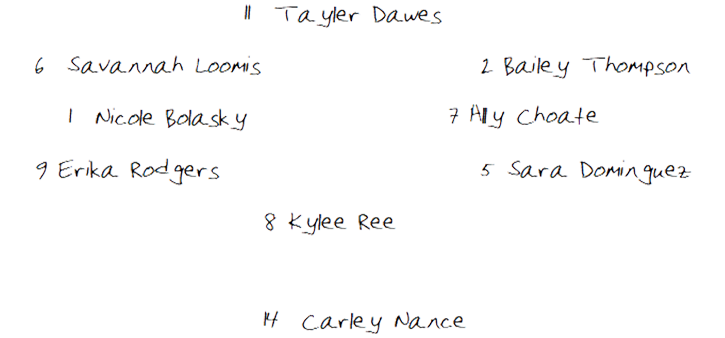 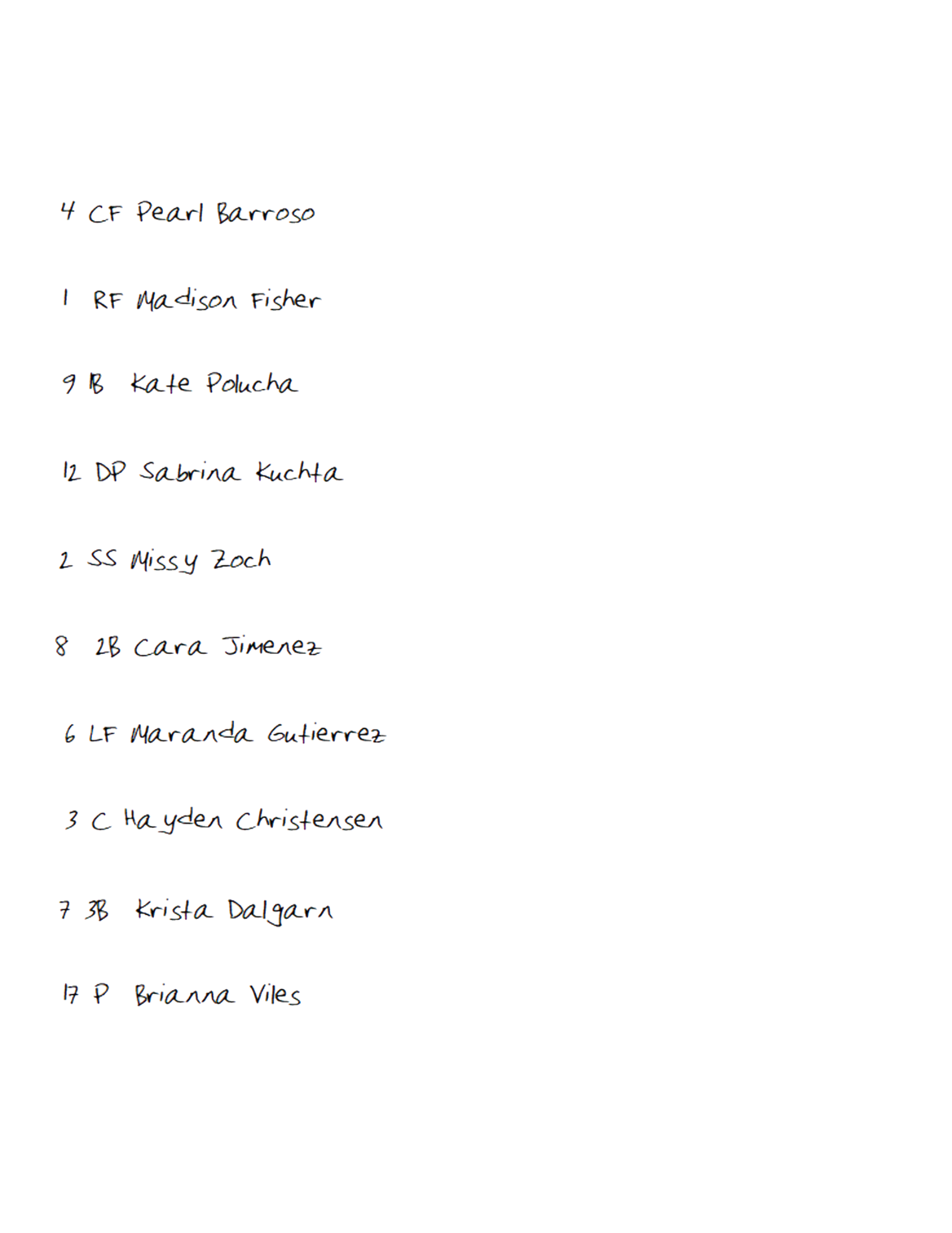 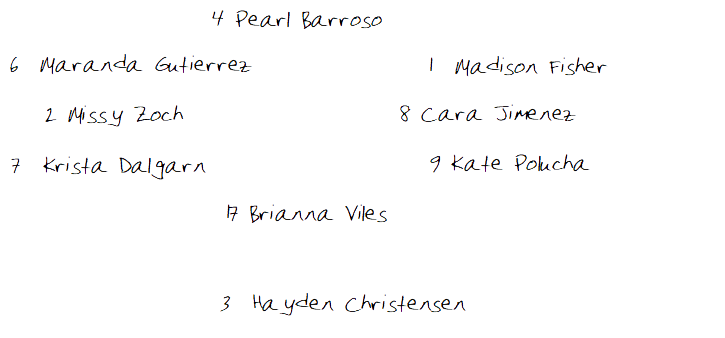 Game Notes:12345678910TOTALVMedfield CollegeHTate UniversityTop of Inning (DEFENSE)Tate University WarriorsTop of Inning (OFFENSE)Top of Inning (OFFENSE)Top of Inning (OFFENSE)Top of Inning (OFFENSE)Medfield College LionsMedfield College LionsMedfield College LionsMedfield College LionsMedfield College LionsMedfield College LionsMedfield College LionsMedfield College LionsMedfield College LionsMedfield College LionsMedfield College LionsBO##POPLAYERPLAYER12345678910111222333444555666777888999FLEXNotes/SpecialNotes/SpecialNotes/SpecialNotes/SpecialNotes/SpecialNotes/SpecialNotes/SpecialNotes/SpecialNotes/SpecialNotes/SpecialFLEXNotes/SpecialNotes/SpecialNotes/SpecialNotes/SpecialNotes/SpecialNotes/SpecialNotes/SpecialNotes/SpecialNotes/SpecialNotes/SpecialFLEXNotes/SpecialNotes/SpecialNotes/SpecialNotes/SpecialNotes/SpecialNotes/SpecialNotes/SpecialNotes/SpecialNotes/SpecialNotes/SpecialFLEXNotes/SpecialNotes/SpecialNotes/SpecialNotes/SpecialNotes/SpecialNotes/SpecialNotes/SpecialNotes/SpecialNotes/SpecialNotes/SpecialFLEXNotes/SpecialNotes/SpecialNotes/SpecialNotes/SpecialNotes/SpecialNotes/SpecialNotes/SpecialNotes/SpecialNotes/SpecialNotes/SpecialFLEXNotes/SpecialNotes/SpecialNotes/SpecialNotes/SpecialNotes/SpecialNotes/SpecialNotes/SpecialNotes/SpecialNotes/SpecialNotes/SpecialBottom of Inning (DEFENSE)Medfield College LionsBottom of Inning (OFFENSE)Bottom of Inning (OFFENSE)Bottom of Inning (OFFENSE)Bottom of Inning (OFFENSE)Tate University WarriorsTate University WarriorsTate University WarriorsTate University WarriorsTate University WarriorsTate University WarriorsTate University WarriorsTate University WarriorsTate University WarriorsTate University WarriorsTate University WarriorsBO##POPLAYERPLAYER1234567891011122233344455566677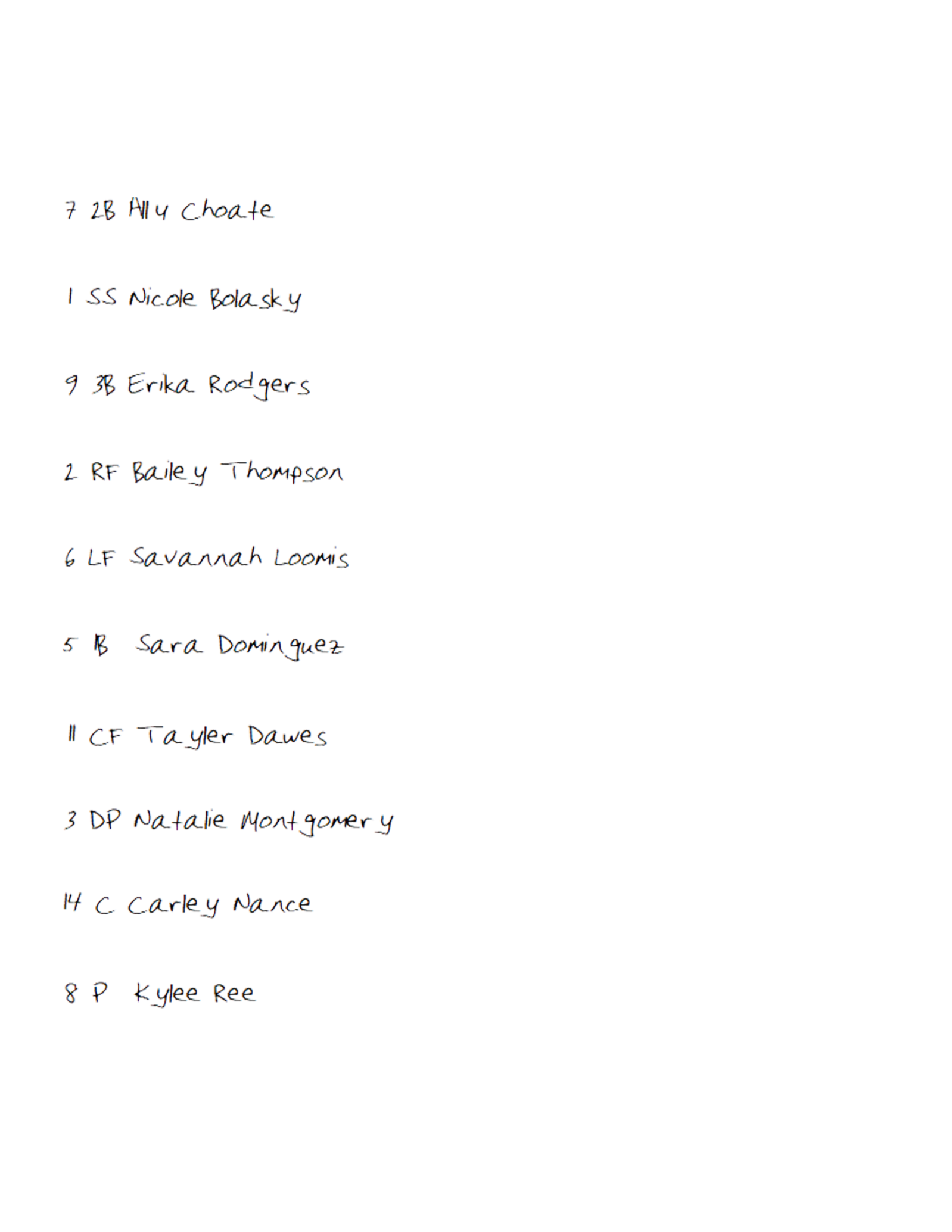 7888999FLEXNotes/SpecialNotes/SpecialNotes/SpecialNotes/SpecialNotes/SpecialNotes/SpecialNotes/SpecialNotes/SpecialNotes/SpecialNotes/SpecialFLEXNotes/SpecialNotes/SpecialNotes/SpecialNotes/SpecialNotes/SpecialNotes/SpecialNotes/SpecialNotes/SpecialNotes/SpecialNotes/SpecialFLEXNotes/SpecialNotes/SpecialNotes/SpecialNotes/SpecialNotes/SpecialNotes/SpecialNotes/SpecialNotes/SpecialNotes/SpecialNotes/SpecialFLEXNotes/SpecialNotes/SpecialNotes/SpecialNotes/SpecialNotes/SpecialNotes/SpecialNotes/SpecialNotes/SpecialNotes/SpecialNotes/SpecialFLEXNotes/SpecialNotes/SpecialNotes/SpecialNotes/SpecialNotes/SpecialNotes/SpecialNotes/SpecialNotes/SpecialNotes/SpecialNotes/SpecialFLEXNotes/SpecialNotes/SpecialNotes/SpecialNotes/SpecialNotes/SpecialNotes/SpecialNotes/SpecialNotes/SpecialNotes/SpecialNotes/Special